Kot si opazil je za uspešno učenje potrebno dobro načrtovanje. Opažam, da se ti pogosto zgodi, da preveč časa nameniš razmišljanju o odnosih s sošolci o prijateljstvih na FB- ju ipd.  Seveda je prav, da o tem razmišljaš, je pa dobro, da si določiš čas v dnevu, ko se boš temu posvetil. Predlagam, da je to po učenju in delanju naloge.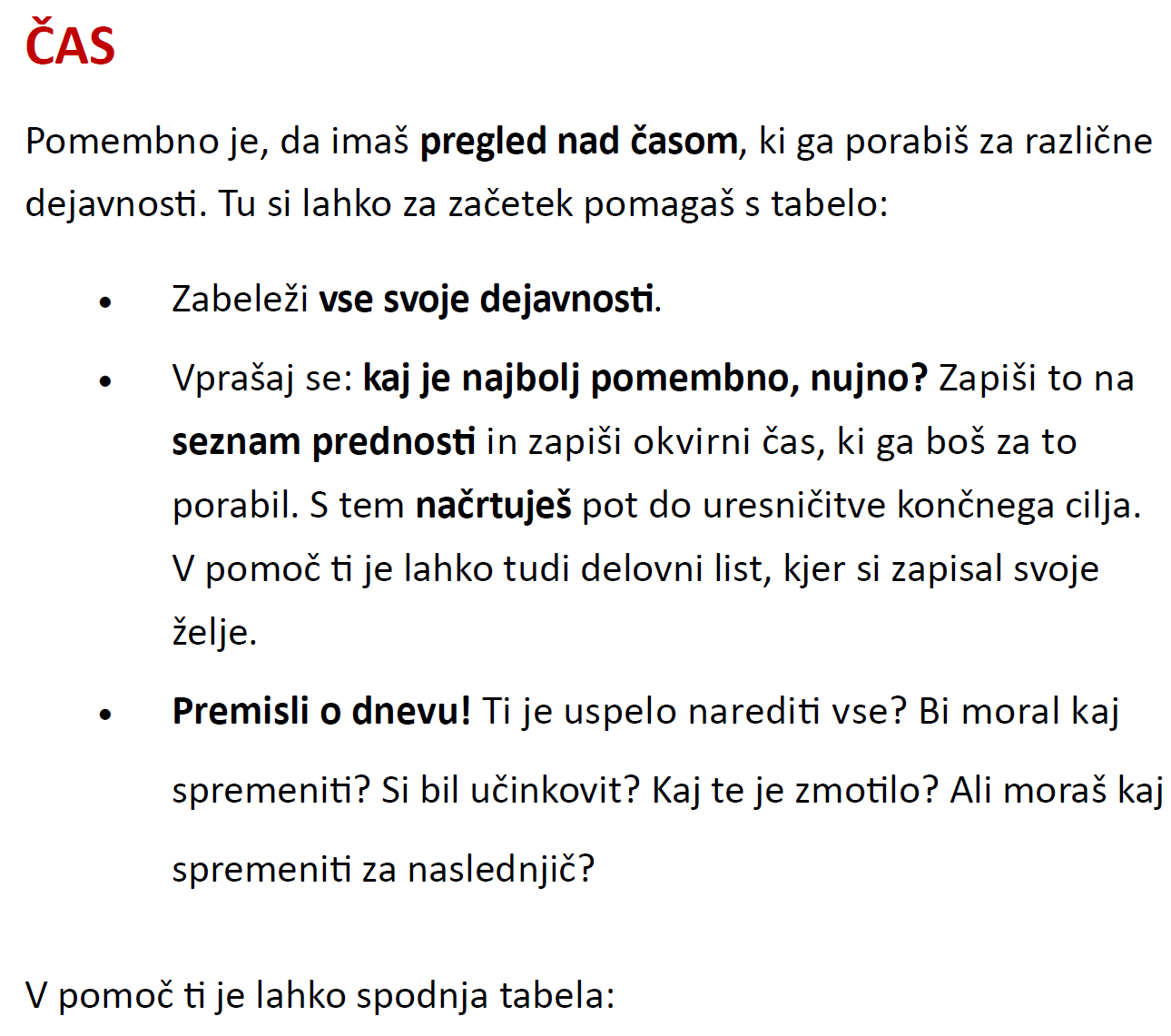 AKTIVNOSTČAS, KI GA BOM ZA TO  NAMENILDOMAČA NALOGAUČENJESPREHODFB, YOUTUBE,RAČUNALNIŠKE IGRICE…RAZMIŠLJANJE O ODNOSIH S SOŠOLCIGLEDANJE TVSEŠTEVEK